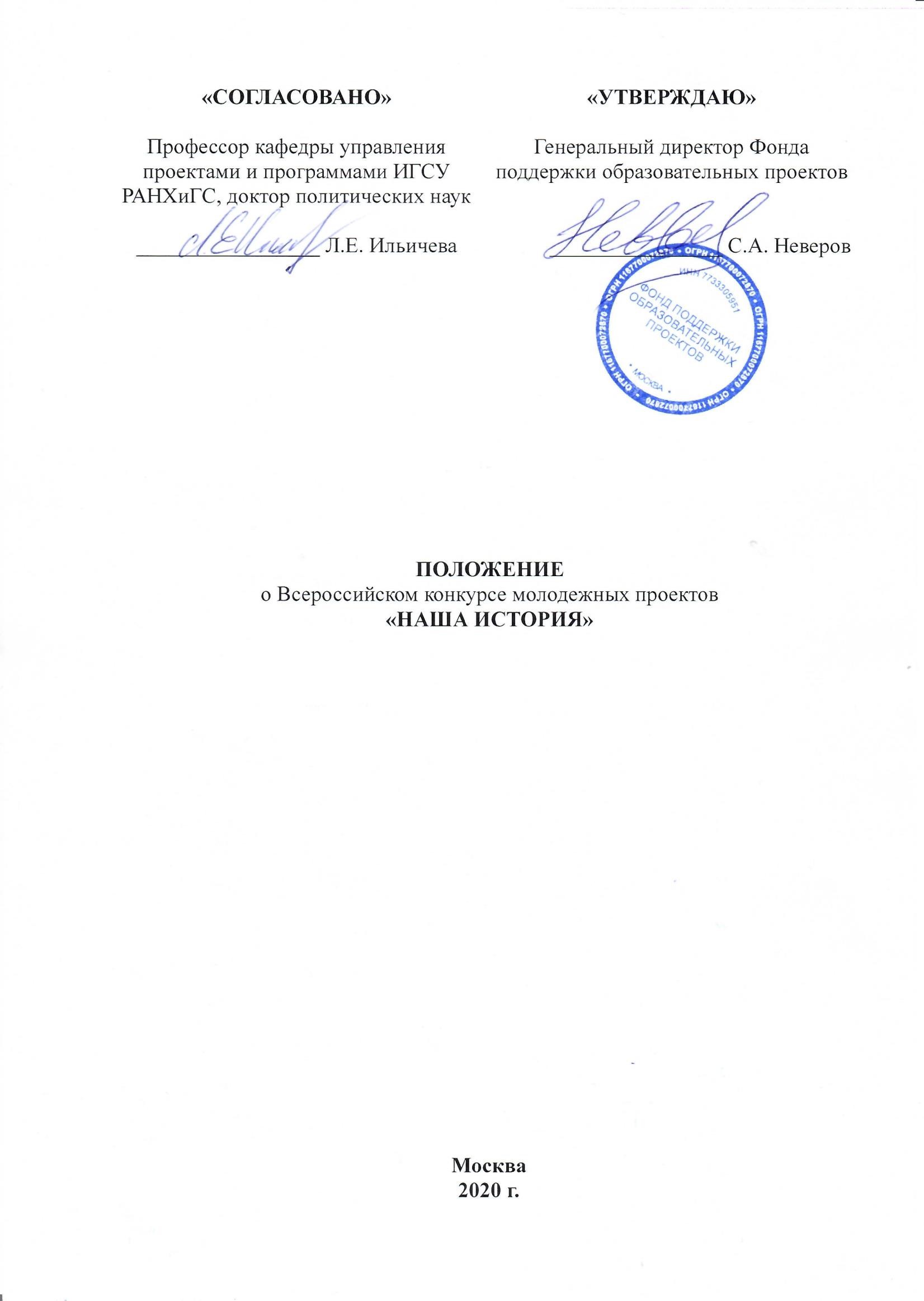 ПОЛОЖЕНИЕВсероссийском конкурсе молодежных проектов«НАША ИСТОРИЯ»Москва .ОБЩИЕ ПОЛОЖЕНИЯПоложение о Всероссийском конкурсе молодежных проектов «НАША ИСТОРИЯ» (далее – Положение) определяет основные цели, задачи, порядок и условия проведения Всероссийского конкурса молодежных проектов «НАША ИСТОРИЯ» (далее – Конкурс).Организатором Конкурса является Фонд поддержки образовательных проектов при поддержке Государственной Думы Федерального Собрания Российской Федерации.Конкурс проводится на всей территории Российской Федерации на русском языке в два этапа (заочный и очный этапы).Официальный сайт Конкурса my-history.ru.ТЕМА, ЦЕЛИ И ЗАДАЧИ КОНКУРСАТема Конкурса –«75 лет Победы в Великой Отечественной войне 1941–1945 гг.».Цели Конкурса – патриотическое воспитание молодых граждан в духе уважения к прошлому нашей страны, ее героическим страницам, сохранение памяти о подвигах защитников Отечества.Задачи Конкурса:активизация и повышение интереса к изучению истории России, в том числе военной истории;воспитание чувства гордости за исторические и современные достижения страны, повышение уровня осознания необходимости сохранения памяти о великих исторических подвигах защитников Отечества и противодействия попыткам фальсификации истории;углубление знаний о событиях Великой Отечественной войны, в том числе о ее малоизвестных героических страницах;популяризация подвигов героев Великой Отечественной войны;стимулирование создания и реализации социально значимых проектов, направленных на сохранение и изучение российской истории и культуры.СРОКИ ПРОВЕДЕНИЯ КОНКУРСАЗаочный этап Конкурса проводится в период с 17 февраля 2020 года по 2 апреля 2020 года. Окончание приема заявок 2 апреля 2020 года в 23:00 по московскому времени.Экспертная комиссия в период с 2 марта 2020 года по 5 апреля 2020 года проводит оценку поступивших работ и определяет участников очного этапа Конкурса. Список участников очного этапа Конкурса публикуется Организационным комитетом на сайте my-history.ru не позднее 6 апреля 2020 года.Регистрация на очный этап Конкурса проводится в период с 6 апреля 2020 года по 24 апреля 2020 года. Окончание приема заявок 24 апреля 2020 года в 23:00 по московскому времени.Очный этап Конкурса проводится в г. Москве с 7 мая 2020 года по 9 мая 2020 года и включает в себя публичную защиту конкурсных работ, образовательно-деловую и культурную программы.Организационный комитет вправе вносить изменения в сроки проведения Конкурса. Актуальная информация о сроках и месте проведения Конкурса размещается на сайте my-history.ru.УСЛОВИЯ ПРОВЕДЕНИЯ КОНКУРСАУчастие в Конкурсе является бесплатным.Участие в Конкурсе могут принять граждане Российской Федерации в возрасте от 7 до 35 лет включительно.Конкурс проводится среди учащихся общеобразовательных организаций (с 1 по 11 класс), студентов профессиональных образовательных организаций, студентов и аспирантов образовательных организаций высшего образования, молодых специалистов.В рамках очного этапа Конкурса все участники делятся на следующие возрастные группы: 7-10 лет;  11-14 лет;  15-17 лет;  18-35 лет.Конкурс проводится по следующим номинациям:«эссе»  для участников от 11 до 35 лет на одну из следующих тем: «Пока мы едины, мы непобедимы», «Герои живут рядом»;«рисунок»  для участников от 7 до 14 лет на одну из следующих тем:«Спасибо за мир», «По следам военных событий»;«видеоролик» – для участников от 15 до 35 лет на одну из следующих тем: «Лица Победы», «Рассказ о Великой Победе новому поколению»;«поэтическое произведение» – для участников от 7 до 35 лет на одну из следующих тем: «Не прервется связь поколений», «Слава, которой не будет конца»;«исследовательская работа (проект)» – для участников от 11 до 35 лет на одну из следующих тем: «Героические страницы истории России»,«Война в судьбе моей семьи».Конкурсные работы должны быть связаны с основной темой Конкурса –«75 лет Победы в Великой Отечественной войне 1941–1945 гг.» и посвящены подвигам героев войны, тружеников тыла, конкретным историческим деятелям или событиям, родственникам или землякам – участникам войны.Для участия в Конкурсе в период заочного этапа участнику необходимо заполнить заявку с указанием номинации на сайте my-history.ru с приложением своей конкурсной работы.Участники обязаны указывать достоверную и актуальную информацию о себе в соответствии с установленной формой регистрации. Искажение информации в анкете является основанием для дисквалификации участника.Организаторы вправе потребовать подтверждения указанных в анкете данных, связавшись с участниками по электронной почте или телефону.Регистрация одной конкурсной работы за авторством двух или более лиц не допускается. Каждый участник вправе подать только одну заявку на участие в Конкурсе.В случае прохождения участника в следующий этап Конкурса, подтверждение его участия в нем осуществляется путем регистрации на очный этап Конкурса на сайте my-history.ru.Осуществляя регистрацию на сайте Конкурса, участник Конкурса (законный представитель несовершеннолетнего участника) подтверждает ознакомление и принятие условий проведения Конкурса, а также дает согласие на обработку своих персональных данных.Технические требования к конкурсным работам:Эссе: максимальный объем – 10 (десять) страниц формата А4, из которых не более 5 (пяти) страниц печатного текста и не более 5 (пяти) страниц приложений (таблицы, схемы, графики, диаграммы, иллюстрации и т.п.), титульный лист в числе страниц не учитывается; шрифт Times New Roman, кегль 14, поля обычные, выравнивание текста по ширине, междустрочный интервал – от 1 до 1,5, отступ первой строки абзаца – , допустимый форма файла – pdf.Рисунок: максимальный размер оригинала – А2 (594 х ), к заявке прилагается электронный образ рисунка, допустимые форматы файла: jpg, jpeg, png, pdf, размер файла не более 5 Мбайт, разрешение рисунка не менее 300 dpi (точек на дюйм).Видеоролик: максимальная продолжительность 3 (три) минуты; допустимые форматы файла: mp4, avi, размер файла не более 1 Гбайт; видеоролик необходимо загрузить на любое открытое облачное хранилище; ссылка на видеофайл прилагается к заявке.Поэтическое произведение: максимальный объем – 3 (три) страницы формата А4; шрифт Times New Roman, кегль 14, поля обычные, выравнивание текста по ширине, междустрочный интервал – от 1 до 1,5, отступ первой строки абзаца – , допустимый форма файла – pdf.Исследовательская работа (проект): максимальный объем 10 слайдов без учета титульного листа; проект представляет собой презентацию; допустимые форматы файлов: ppt, pptx, pdf, размер файла не более 50 Мбайт.К участию в Конкурсе не допускаются:работы, ранее принимавшие участие в других конкурсах;работы, не отвечающие требованиям Конкурса;направленные с нарушением сроков проведения Конкурса;работы, нарушающие законодательство Российской Федерации, в том числе авторские и смежные права.Организаторы оставляют за собой право публикации конкурсных работ и их фрагментов в открытых источниках, средствах массовой информации, в том числе на официальных сайтах органов государственной власти,общественных	организаций,	организаторов	и	партнеров	Конкурса	без ограничений.Расходы на проезд участников Конкурса, организацию питания и проживания в рамках очного этапа Конкурса несет направляющая сторона.ПОРЯДОК РАБОТЫ ЭКСПЕРТНОЙ КОМИССИИВ целях проведения оценки конкурсных работ организаторами Конкурса формируется Экспертная комиссия.В состав Экспертной комиссии могут быть включены:эксперты в области истории, политологии, образования, науки и культуры;представители органов государственной власти, общественных, образовательных, научных организаций и бизнес-сообщества;партнеры организаторов Конкурса.Порядок оценки работ, представленных на заочном этапе Конкурса:Работы, представленные в адрес Организационного комитета Конкурса, передаются Экспертной комиссии для оценки без указания персональных данных авторов.По результатам оценки Организационным комитетом принимается решение о прохождении участника в очный этап Конкурса.Решение о прохождении участника в очный этап Конкурса принимается при соответствии конкурсной работы и ее автора требованиям настоящего Положения и наличия положительной оценки Экспертной комиссии.Порядок оценки работ на очном этапе Конкурса:Оценка работ на очном этапе производится членами жюри в составе не менее 3-х человек отдельно по каждой номинации и группе участников в разных аудиториях в результате индивидуальной публичной защиты конкурсной работы согласно критериям, указанным в пункте 5.6 настоящего Положения.Порядок защиты конкурсных работ установлен разделом 6 настоящего Положения.Критерии оценки конкурсных работ:Критерии оценки работ в номинации «Эссе»:соответствие работы заявленной номинации и теме Конкурса;размышление/анализ/наблюдения участника в рамках выбранной темы;аргументированное изложение с опорой на исторические факты, в том числе факты личной и/или общественной жизни;оригинальность творческого замысла;легкость восприятия;грамотность выполнения работы;логика и структура изложения;навыки публичного выступления;соответствие работы техническим требованиям;соответствие регламенту защиты (см. раздел 6).Критерии оценки работ в номинации «Рисунок»:соответствие работы заявленной номинации и теме Конкурса;содержание рисунка;реалистичность;композиционное решение;оригинальность творческого замысла;художественный и эстетический уровень исполнения;качество выполнения работы;навыки публичного выступления;соответствие работы техническим требованиям;соответствие регламенту защиты (см. раздел 6).Критерии оценки работ в номинации «Видеоролик»:соответствие работы заявленной номинации и теме Конкурса;аргументированное изложение с опорой на исторические факты, в том числе факты личной и/или общественной жизни;социальная значимость;креативность подачи материала;качество выполнения работы;сочетание планов, световых и цветовых эффектов;логика и структура изложения;навыки публичного выступления;соответствие работы техническим требованиям;соответствие регламенту защиты (см. раздел 6).Критерии оценки работ в номинации «Поэтическое произведение»:соответствие работы заявленной номинации и теме Конкурса;динамика развертывания мысли и чувства;целостность восприятия образов;логика и структура изложения;оригинальность авторского замысла;грамотность выполнения работы;использование характерных поэтических приемов;навыки публичного выступления;соответствие работы техническим требованиям;соответствие регламенту защиты (см. раздел 6).Критерии оценки номинации «Проект»:соответствие работы заявленной номинации и теме Конкурса;аргументированное изложение с опорой на исторические факты, в том числе факты личной и/или общественной жизни;социальная значимость;качество выполнения работы;грамотность выполнения работы;логика и структура изложения;проявление глубины и широты представлений по излагаемой теме;навыки публичного выступления;соответствие техническим требованиям;соответствие регламенту защиты (см. раздел 6).Организационный комитет на основании оценок Экспертной комиссии определяет победителей и призеров (I, II и III места) очного этапа Конкурса отдельно в каждой номинации, теме и возрастной группе участников.Гарантированное количество призовых мест – 84. В каждой номинации и возрастной группе участников Организационный комитет оставляет за собой право установить дополнительные специальные призовые места для дипломантов Конкурса на основании заключения и рекомендаций Экспертной комиссии.ПОРЯДОК ЗАЩИТЫ КОНКУРСНЫХ РАБОТЗащита конкурсных работ проводится в рамках очного этапа Конкурса отдельно по каждой номинации и возрастной группе участников.Защита конкурсных работ осуществляется лично участником – автором работы и публично в присутствии членов жюри и других участников из той же номинации и возрастной группы. В аудитории в процессе защиты вправе присутствовать представители Организационного комитета, почетные гости, волонтеры, СМИ. Иные лица в аудиторию не допускаются.Общий регламент выступления участника на защите – не более 5 минут, из которых 4 минуты отводится на публичную защиту конкурсной работы и  1 минута – на вопросы членов жюри и ответов участника на них. Одному участнику члены жюри могут задать не более 3-х вопросов.Порядок защиты работ:в номинации «Эссе»: участник предоставляет членам жюри текст эссе в печатном виде в количестве не менее 3-х экземпляров. Защита работы проходит в формате устного выступления, охватывающего основные темы работы (сплошное чтение текста не рекомендуется), по окончании выступления участник отвечает на вопросы членов жюри (при наличии). Использование мультимедийного оборудования не предусмотрено.в номинации «Рисунок»: участник демонстрирует членам жюри рисунок в оригинальном виде, максимальный размер рисунка – А2. Защита работы проходит в формате визуального представления рисунка членам жюри и краткого выступления с описанием представленной на рисунке композиции. По окончании выступления участник отвечает на вопросы членов жюри (при наличии). Использование мультимедийного оборудования не предусмотрено.в номинации «Видеоролик»: участник до начала времени защиты предоставляет видеоролик на USB-флеш-накопителе представителю Организационного комитета для его загрузки на компьютер и проверки возможности воспроизведения. Защита работы проходит в формате демонстрации видеоролика членам жюри и краткого выступления до и/илипосле воспроизведения. По окончании выступления участник отвечает на вопросы членов жюри (при наличии). Для демонстрации видеоролика используется мультимедийное оборудование (экран, проектор, компьютер).в номинации «Поэтическое произведение»: участник предоставляет членам жюри текст произведения в печатном виде в количестве не менее 3-х экземпляров. Защита работы проходит в формате выразительного чтения своего произведения, по окончании выступления участник отвечает на вопросы членов жюри (при наличии). Использование мультимедийного оборудования не предусмотрено.в номинации «Проект»: участник до начала времени защиты предоставляет презентацию на USB-флеш-накопителе представителю Организационного комитета для ее загрузки на компьютер и проверки возможности воспроизведения и/или печатные материалы для Экспертной комиссии. Защита работы проходит в формате демонстрации проекта членам жюри и краткого выступления. По окончании выступления участник отвечает на вопросы членов жюри (при наличии). Для демонстрации проекта используется мультимедийное оборудование (экран, проектор, компьютер).НАГРАЖДЕНИЕ ПОБЕДИТЕЛЕЙ И ДИПЛОМАНТОВ КОНКУРСАНаграждение победителей и дипломантов Конкурса состоится 9 мая 2020 года в рамках очного этапа Конкурса в г. Москва.Каждому участнику после индивидуальной публичной защиты своей конкурсной работы вручается сертификат об участии в очном этапе Конкурса. Сертификат об участии в заочном этапе Конкурса не выдается.По итогам Конкурса победители и дипломанты награждаются ценными призами и подарками от организаторов и партнеров Конкурса.ОРГАНИЗАЦИЯ КОНКУРСАОрганизационный комитет Конкурса осуществляет организационно- техническое, методическое и информационное обеспечение проведения всех этапов Конкурса.Организаторы Конкурса вправе вносить изменения в настоящее Положение, в условия и сроки проведения Конкурса. Настоящее Положение, изменения и дополнения к нему размещаются на сайте my-history.ru.Информация о Конкурсе, ходе его проведения и итогах размещается на сайте my-history.ru, в средствах массовой информации, на информационных ресурсах органов государственной власти Российской Федерации.Контактная информация Организационного комитета:тел.: 8-499-653-64-26, 8-916-839-41-78; e-mail: myhistory.konkurs@gmail.com. Официальный сайт Конкурса my-history.ru. «СОГЛАСОВАНО»Профессор кафедры управления проектами и программами ИГСУРАНХиГС, доктор политических наук 	Л.Е. Ильичева«УТВЕРЖДАЮ»Генеральный директор Фонда поддержки образовательных проектов 	С.А. Неверов